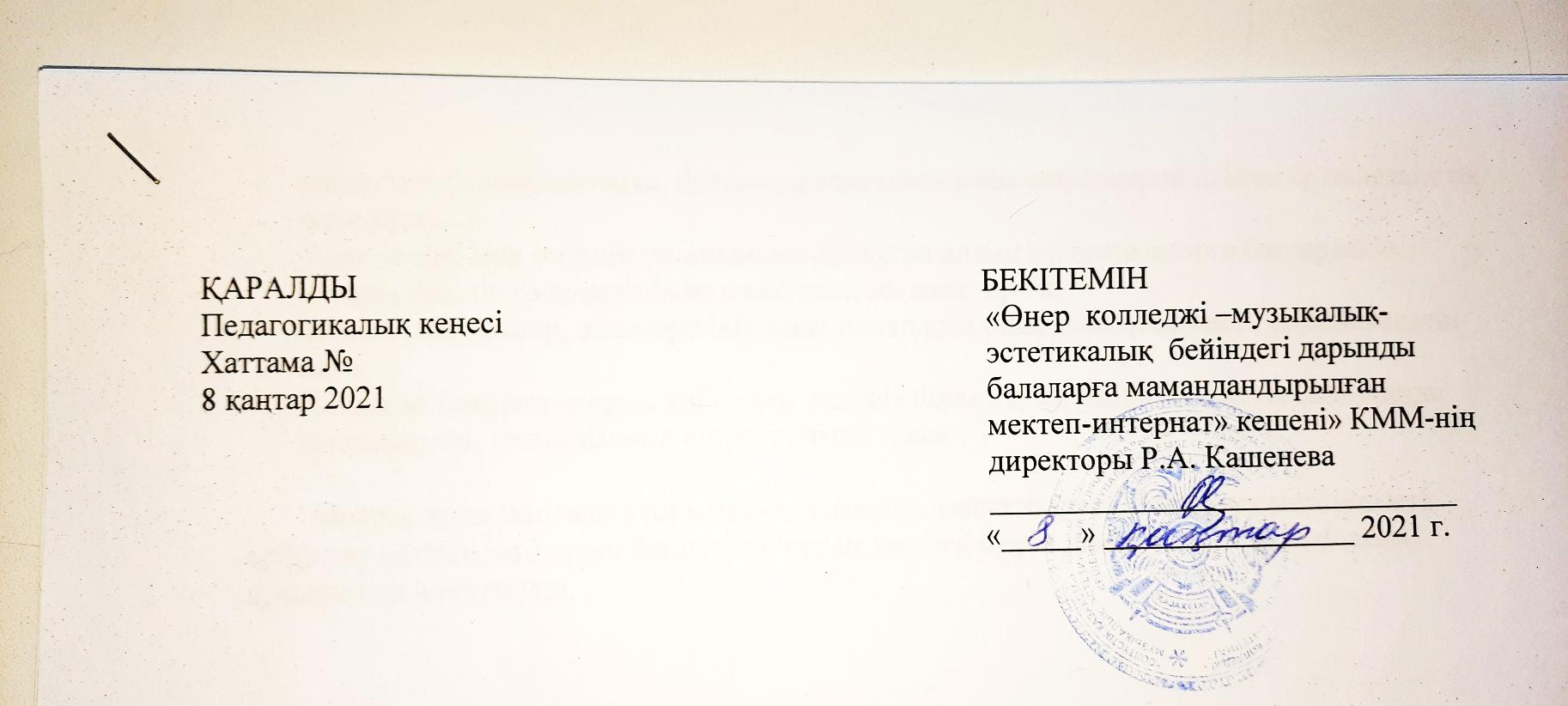 «Өнер  колледжі – музыкалық-эстетикалық  бейіндегі дарынды балаларға мамандандырылған мектеп-интернат» Кешені» КММ-нің ДБМ мектеп түлегінің моделіТүлек моделі мекеменің даму тұжырымдамасы негізінде мектептің білім беру процесінің бағдарламалық материалына енгізілген мазмұндық ерекшеліктерін ескере отырып  әзірленді. Түлек моделі әлеуметтік тапсырысты айқындайтын, оқу-тәрбие процесінің барлық қатысушыларына бағдарлаушы болып табылады.  Мектеп түлегінің бейнесін қалыптастыра отырып, біз оның үнемі өзгеріп отыратын, өзін-өзі жетілдіретін, жаңа мазмұнмен толықтырылатын динамикалық жүйе екендігіне сүйенеміз. Сонымен, түлек бейнесі – бұл соңғы нәтиже емес, жеке тұлғаның дамуындағы нәтиже емес, сондай-ақ дамуы мен қалыптасуына мектеп барынша жәрдемдесуі тиіс базалық деңгей. Мектеп түлегінің бейнесі – қазіргі қоғамдағы әлеуметтік және кәсіби өмірге толық және тиімді қатысуға қабілетті, құзыретті, әлеуметтік тұрғыдан интеграцияланған және мобильді тұлға.Бұл бейнені мазмұнмен толтыру барысында біз келесі жеке қасиеттер мен құзыреттер  компоненттерін анықтадық.Түлек құзыреттеріЖеке тұлға таңдалған құзыреттіліктердің қалыптасу көрсеткіші келесі қасиеттер болып табыладыруханилық, гуманистік бағыт, төзімділік; ұтқырлық, шешім қабылдаудағы тәуелсіздік, жауапкершілік, саналы түрде таңдау жасау қабілеті;коммуникативті дағдылар, әлеуметтік белсенділік, ынтымақтастықты жасай алуы;шығармашылық, креативтілік және сындарлы ойлау.Мектеп түлегі – бұл:елдің қоғамдық игілігі мен гүлденуі үшін өзінің қабілеттерін іске асыруға бағытталған патриот;азаматтық белсенділігімен, бастамашылығымен және жауапкершілігімен ерекшеленетін жеке тұлға; жеке сенімі мен өмірлік ұстанымына айналған адами құндылықтарға бағдарланған жоғары өзіндік сана-сезімімен сипатталатын жеке тұлға;физикалық, рухани, адамгершілік және психологиялық денсаулығымен ерекшеленетін адам;білімді өз бетінше игеруге қабілетті, үздіксіз білім алуды өмірлік қажеттілікке әдетке айналдырған, кең білімімен сипатталатын тұлға;Мектеп түлегінің  моделін кезең-кезеңмен қалыптастыруға білім беру мекемесінде әрбір оқу сатысының түлек бейнесінің құрамдас бөліктерін дамыту үшін жағдай жасау арқылы қол жеткізіледі.Тақырыптық-ақпараттықКоммуникативтік қызметҚұндылықтарға бағытталғанбілім беру ақпараттарымен жұмыс істей білу; оны сыни тұрғыдан қабылдау;оны виртуалдан вербалдыға және керісінше түрлендіру.нақты міндеттерге қол жеткізу үшін шығармашылық пен ынтымақтастыққа қабілеттілік;өзін-өзі басқару, әрекеттерді талдау және ұйымдастыру шеберлігі; ұтымды шешімдер қабылдау.мәдениеттің нормаларын, құндылықтарын, дәстүрлерін білу;жеке тұлғаның қажеттіліктеріне, мотивтеріне, эмоционалдық және құндылық бағдарларына негізделген дүниеге, өзіне, қоғамға деген қатынастар жүйесі.Түлек бейнесініңқұрамдас бөліктеріБастауыш мектеп түлегінің бейнесіДБМ түлегінің бейнесіКолледж түлегінің бейнесіАдамгершілік әлеуеті«Отбасы», «мектеп», «мұғалім», «туған жер», «табиғат», «құрдастарымен достық», «үлкенді сыйлау» сияқты құндылықтарды қабылдау және түсіну.Оқушыларға арналған ережелерді сақтау қажеттілігі, адамдардың жақсы және жаман әрекеттерін ажырата білуі олардың әрекеттері мен сыныптастарының тәртібін дұрыс бағалау, мектепте және қоғамдық орындарда тәртіпті сақтау.Қоғамдық пайдалы істерді дайындау мен өткізуге қатысу, сыныптағы және мектептегі өмірді ұйымдастыру процесінде жеке және ұжымдық  тапсырмаларды таңдауды жүзеге асыруға қатысу тәжірибесі.«Адам», «тұлға», «даралық», «еңбек», «қарым-қатынас», «ұжым», «сенім», «таңдау» құндылықтарын қабылдау және түсіну. Мектеп дәстүрлерін білу және сақтау.Өзінің «Мен»-нің мүмкіндіктерін, артықшылықтары мен кемшіліктерін білу,  өздігінен білім алу және өзін-өзі тәрбиелеу әдіс-тәсілдерін білу.  өзін-өзі жетілдіру мен өзін-өзі таныту мақсатында әлеуметтік құнды нысандары мен әдістеріне  бағдарлау.Өз ар-намысы мен ұжымның ар-намысы үшін күресуге, өз іс-әрекеттері үшін жауап беруге дайын болу.  Сынып пен мектеп өмірінде сіздің жеке тұлғаның күшті жақтарын көрсете білу. Ұжымдық шығармашылық жұмысты, әңгімені, ойынды  және т.б. жоспарлау, дайындау, жүргізу, талдау білу. Өмірдің мақсаттары мен мәнін түсіну. «Отан», «мәдениет», «махаббат», «шығармашылық», «өзін-өзі тану» және «субъективтілік» құндылықтарын игеру.Өз ұлтына, өз Отанына  ұлтқа қатыстылығы үшін мақтаныш сезімінің болуы. ҚР Конституциясының негізгі ережелерін білу және түсіну.Айналадағы адамдардың моральдық қасиеттері мен мінез-құлқының мәнін түсіну, оларды қабылдаудағы толеранттылық,  олармен қарым-қатынас жасағанда мейірімділік, адалдық, әдептілік, сыпайылық сияқты қасиеттерді таныту.  Өзінің нақты және ықтимал мүмкіндіктерін барабар бағалау, өзіне деген сенімділік, өз  кәсібін анықтауға дайын болу, ересек өмірде  өзін-өзі тану  және өзін-өзі растау.  Жалпы кешенді істердегі, оқушылармен жұмыстағы белсенділік. Бір немесе бірнеше қызмет түрлерінде жоғары жетістіктердің болуы.                                                                                                                                                                                                              Танымдық әлеуетіОқу іс-әрекетінің дағдыларын игеру: оқу, жазу, санау, теориялық ойлау элементтері, мектеп бағдарламасының пәндері бойынша жалпы білім беру бағдарламаларын негізгі жалпы білім беру деңгейінде оқуды жалғастыру үшін жеткілікті деңгейде меңгеру шеңберіндегі оқу әрекеттерін өзін-өзі бақылау дағдылары.Оқу жұмысындағы байқаушылық, белсенділік және еңбекқорлық, білімге тұрақты қызығушылығы. Оқу іс-әрекетінде жеке стилінің қалыптасуы, негізгі мектепте оқуға дайын болу.Оқу іс-әрекетінің жеке стилін, тұрақты оқу қызығушылықтары мен бейімділіктерін қалыптастыру, тұлғаның танымдық процестерін дамыту және басқару қабілеті, сабақта таңдау жағдайында дұрыс әрекет ету қабілеті.Колледжден кейін оқуды жалғастыруға ниет пен дайындықтың болуы, таңдаған білім саласын тереңдетіп зерделеу, оларды өз бетінше өндіру қажеттілігі.Коммуникативті  әлеуетіҚарапайым коммуникативті білім, білік және дағдыларды игеру: сөйлеу және тыңдау дағдылары; жанашырлық қабілеті, басқа адамдарға, жануарларға, табиғатқа назар аудара білу. Өзін ұстау және сөйлеу мәдениетінің жеткілікті деңгейін меңгеру. Өзін-өзі реттеудің бастапқы дағдыларының қалыптасуы.Тұлғаның коммуникативті мәдениетінің негіздерін игеру: өз көзқарасын білдіру және қорғау білу қабілеті;  жанжалсыз қарым-қатынас дағдыларын игеру; жасына, құндылық бағдарларына және басқа да белгілеріне қарай бір-бірінен ерекшеленетін адамдармен әртүрлі жағдайларда қарым-қатынас жасау және жүргізу қабілеті.Жеке қарым-қатынас стилінің қалыптасуы; әртүрлі коммуникативтік іскерліктер мен дағдыларды, дағдарыстық өмірлік жағдайда эмоциялық тұрақты мінез-құлықты қолдау тәсілдерін меңгеру; қарым-қатынаста өзінің және басқаның агрессиясын түзету қабілеті.Эстетикалық  әлеуетіТабиғи және әлеуметтік ортадағы заттар мен құбылыстардың эстетикалық сезімталдығы, өнер туындыларына тұлғалық (меншікті, жеке) эмоционалды түсті көзқарастың болуы.Үйлесімділік пен сұлулықты көру және түсіну қабілеті, көрнекті қайраткерлер мен әдебиет пен өнер туындыларын білу, музыка, әдебиет, сахна және бейнелеу өнеріндегі өз мүмкіндіктерін сынау.Өз тыныс-тіршілігін үйлесімділік және сұлулық заңдары бойынша құра білу; театрларға, көрмелерге, концерттерге бару қажеттілігі; оқу, еңбек, демалыс қызметінде, мінез-құлқында және айналасындағылармен қарым-қатынаста керемет істерді жасауға ұмтылу; жеке ерекшеліктің, сұлулықты қабылдау мен жасаудың көрінісі.Физикалық  әлеуетіЖеке гигиена және салауатты өмір салты негіздерін меңгеру. Күн тәртібі мен жеке гигиена ережелерін сақтау. Күшті, жылдам, епті және шыңдалған болуға  ұмтылу, дене шынықтыру және спорт сабақтарында өз күшін сынап көруге  ұмтылу.Негізгі физикалық қасиеттерді дамыту: жылдамдық, ептілік, икемділік, күш және төзімділік; дене жаттығуларымен айналысу режимін білу және сақтау; дене шынықтырудың жеке бағдарламасын әзірлеу және іске асыру қабілеті.Физикалық жетілуге ұмтылу; құрдастар мен оқушылар арасында жылжымалы ойындар мен спорттық жарыстарды дайындау және өткізе білу; дене жаттығуларымен күнделікті айналысу дағдысы және оларды өзінің жұмыс қабілеттілігі мен эмоциялық жағдайын жақсартуда пайдалана білу.